Publicado en Barcelona el 15/02/2019 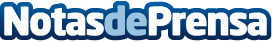 Schneider Electric colabora con Nozomi Networks para asegurar y proteger la infraestructura críticaSchneider Electric y Nozomi Networks han suscrito un acuerdo de partenariado que permite proporcionar a los clientes mejores funcionalidades de monitorización y detección de anomalía. Estas nuevas funcionalidades garantizan unas operaciones industriales más seguras y resistentes, en plena escalada de ciberamenazasDatos de contacto:Prensa Schneider Electric935228600Nota de prensa publicada en: https://www.notasdeprensa.es/schneider-electric-colabora-con-nozomi Categorias: E-Commerce Ciberseguridad Otras Industrias http://www.notasdeprensa.es